Rubrica Problemi ASIGC – Maggio 201813° Torneo Internazionale di Composizione ASIGC#2 – 2018, Giudice: Marco Guida15° Torneo Internazionale di Composizione ASIGC	H#2 – 2018, Giudice Internazionale:  Antonio Garofalo 	Diretti: Pr.n. D13  - Bruno COLANERI, Italia. (2N1KBB1/2p1N1R1/n1P3p1/2k5/Pp6/PPP1P3/2p3P1/2q1r1Q1).Tentativo: 1. Rd7? [2. C:g6, Cd5, Cf5#] - il re bianco controlla il pedone bianco c6, e cerca di sbloccare il cavallo bianco della batteria!  1. ... Dd1+/d2+, Td1+ 2. Cd5#  1. ... Tf1 2. Cf5#,   Ma 1. ... Cb8+!  Soluzione: 1. T:g6! [2. Cd5, Cf5, Tg5#].  1. ... Dd1/d2, Td1 2. Cd5#,  1. ... D:e3, T:e3 2. Tg5#,  1. ... Tf1 2. Cf5# (NdA)Pr.n. D14 - Bruno COLANERI, Italia. (8/8/1KNP4/1nPk1P2/R7/1P2r1N1/7b/4RnB1).Tentativo: 1. Ce4? [2. Cf6 [A] #],  1. ... Ae5 [b]  2. Ce7 [B] #,  Ma 1. ... T:e4! Soluzione: 1. Ch5! [2. Cf6 [A] #],  1. ... Te6 2. Cb4#,  1. ... Ae5 [b]  2. Ce7 [B] #. Somov B1.Pr.n. D15 - Bruno COLANERI, Italia. (1Q6/8/1KRp1r2/2PP1Pp1/RB3kN1/1r3PpP/6P1/1B6).G.A. 1....Tf7  2Dd6 #.  1....Tf8  2Dxd6 #. Soluzione: 1. T:d6! [2. Te6, T:f6#].  1. ... Te6 2. T:e6#.  1. ... T:d6+ 2. D:d6#.  1. ... Tf7 2. Td7#.  1. ... Tf8 2. Td8#.  1. ... T:f5, Td3/:b1 2. T(:)f6#.  1. ... T:b4+ 2. T:b4#.  1. ... Te3 2. Ad2#.  3 schiodature di Torre.Aiutomatti:Pr.n H#25 -  Bruno COLANERI, Italia. (2Q5/8/2P1p2q/3pK1b1/2Pp1Pp1/1ppbk3/2P2r2/4B3) 1. A:c4  Da6    2. Ad3  D:d3#. 1. T:f4  Df8    2. Tf2  D:f2# Switchback di Alfiere nero e di Bristol bicolore, Echo diagonal-orthogonal, Umnov differito.Pr.n. H#26 -  Franz PACHL, Germania. (8/B1r5/2P2K2/1PRP4/NrP2b2/3k4/8/3B3b).1. T:b5  T:b5    2. R:c4  Ae2#  ,  1. T:c4  T:c4    2. Ad2  Cb2#,  1. Rd4  Ac2    2. T:c6+  T:c6# 1. A:d5  T:d5    2. Re4  Cc3#. Croce di  Torre, Echo diagonale-orthogonale, Sacrificio nero.Pr.n. H#27 - Hans NIEUWHART e Vito RALLO,  Olanda-Italia, (4nqBR/5bp1/1n1p2P1/1Kpk4/1b3p2/1r3P2/PPPrP3/Q2R4)a)  1. Ae6  Af7    2. Td4  Th5#.  b) Pbf3->f4  1. Td4  Td3    2. Ae6  Dh1#.(W.C) Cambio di mosse nere. Loshinsky, Bristol bicolore e Mouvement Pelle.Pr.n. H#28 - Zivko JANEVSKI, Macedonia. (3rR3/K1Br4/1p3b1q/3pn2R/4k1n1/1p6/6p1/3B4)a) Diagram  1. De3  Tg8    2. Rf4  T:g4#.  b) Tbh5->f5  1. Td6  A:b6    2. b2  Ac2#c) Pnb6->c4 1. d4  Rb6    2. Rd5  Af3#. d) Anf6->g7 1. Rf4  Tf8    2. Rg3  Tf3# (NdA). A setting of 4 different pin-mates with pinned BSe5 and black King on 4 different squares, elegant position without white Pawns.Pr.n. H#29 - Zivko JANEVSKI, Macedonia. (8/2B5/pp6/pkn2p2/1P6/2r2R2/2B5/1K6)1. a:b4  T:c3    2. Ra5  T:c5#.  1. R:b4  A:b6    2. Ra3  A:c5#. (NdA). A diagonal/orthogonal setting of pin-model mates on the same square c5 with reciprocal changed function of the white pinning pieces (Lc7/Tf3) and black pinned pieces (Pb6/Tc3) in an economical Meredith position.Pr.n. H#30 - Ms Pascale PIET e Vito RALLO,  Francia-Italia. (3K4/2p2p2/bp2N3/1Qp1k3/4N3/4p3/2p5/8)1. R:e4  Db4    2. Rd3  Cf4#  1. A:e6  C4:c5    2. Rd6  Cb7#. Meredith, Zilahi. Switchback di Cavallo bianco.°°°°°°°°°°°°°°°°     GARE DI COMPOSIZIONE 2018     °°°°°°°°°°°°°°°°°.13° Gara di composizione ASIGC 2018 per Diretti #2 – Giudice Marco Guida15° Gara di composizione ASIGC 2018 per  Aiutomatti H#2 – Giudice Int. Antonio Garofalo.  I problemi inediti ricevuti, a tema libero, vengono pubblicati mensilmente, con la soluzione, nella Rubrica Problemi della Newsletter ASIGC curata da Vito Rallo. Tutti i partecipanti riceveranno  via email la rubrica mensile, che  possono scaricare anche  dal sito dell’ASIGC all’indirizzo:      http://www.asigc.it/Newsletter/newsletter_asigc.htmNon viene, pertanto, inviata alcuna copia cartacea agli autori. Per entrambe le gare Inviare gli inediti, solo via email, al redattore  entro il 30.10.2018 all’indirizzo:  vitorallo@virgilio.itA tutti i premiati verrà inviato un diploma di merito.RegolamentoGARA DI RICOSTRUZIONE 2018  con assegnazione del titolo“Solutore Esperto ASIGC 2018”Aggiungere i pezzi  mancanti (Re compreso se necessario) per ottenere un problema corretto e legale che rispetti esattamente la soluzione data. I pezzi  presenti nella posizione data devono essere tutti presenti  nella ricostruzione finale e nella stessa casa, anche se non necessari per la soluzione trovata.  Se, ad esempio, una delle difese richieste da rispettare è 1. ... c:d5 2. Cf2#, non è corretta una  ricostruzione che presenta invece la difesa 1. ... c:d5 2. Cf2/Dd5# (matto duale).  In aggiunta alle mosse richieste nella soluzione data sono possibili e ritenute accettabili eventuali altre varianti, anche se con matti duali.Per migliorare la qualità delle ricostruzioni informo,  a chiarimento,  che  per la nostra gara:non sono ritenute corrette le ricostruzioni che presentano più di 2  figure-pezzi  dello stesso colore, anche se legali dal punto di vista della costruzione e presenti per promozione di pedone, e neanche ammessi due alfieri su casa di stesso colore.in un Aiutomatto, non è ritenuta corretta una ricostruzione che presenta il Re nero sotto scacco nella posizione iniziale, anche se questo dovesse comportare un risparmio nell’economia.a parità di economia si considera più economica la ricostruzione con meno pezzi bianchi e in caso di ulteriore parità quella con il minor numero complessivo di pezzi presenti sulla scacchiera.Punti economia dei pezzi:  8 - Donna;  5 - Torre;  4 - Alfiere;  3 - Cavallo;  1 – Pedone;  0 – Re.Assegnazione del punteggio per la gara di ricostruzione: 3 punti per la corretta e legale ricostruzione più altri 2 punti extra  a tutti coloro che invieranno la posizione corretta più economica  e 1 a tutti coloro che, a seguire,  invieranno la seconda posizione corretta ma meno economica. Nessun punto extra ai restanti solutori.Ricordo che la gara di ricostruzione non vuole migliorare i problemi proposti, che restano di esclusiva proprietà degli autori, ma solo riuscire a trovare una posizione più economica che, senza considerare le tematiche svolte, abbia la stessa soluzione richiesta.Il redattore è sempre disponibile per chiarimenti sulle regole del gioco. vitorallo@virgilio.itGara di Ricostruzione per solutori esperti Soluzione  Problemi Speciali  n. D93 e H94 di Aprile 2018Per semplificare Val. = Valore e Pv = punti valoreProbl.D93 - Suleyman ABDULAEV – Azerbaijan. Compost 2012-13. (8/4K3/1R3pp1/2pk4/2N1n2Q/8/3bNp2/8)Gioco apparente:  1. ... R:c4   2. D:e4 #. Soluzione: 1. Dh3! [2. Dd3 , De6 #].  1. ... f5, Cg5  2. Dd3 #.  1. ... R:c4   2. Db3 #Stella di Alfiere, matto diagonale- ortogonale, Anti-Reversal, Bartolovic, Ellerman-Makihovi.Tutti i partecipanti hanno migliorato l’originale e reso più leggera la posizione!Diagr. A – Migliore ricostruzione quella  di Luis Zaragoza, Miguel Uris e J.Antonio Coello , con ben 6 punti valore in meno dell’originale per eliminazione di una Torre (Pv.5) e un Alfiere (Pv.4) e aggiunti 3 Pedoni (Pv.3), con Val. 24  pezzi (6+7), Punti 5.Diagr. B – Seconda migliore ricostruzione quella di  Ján Golha, Val. 26, pezzi (6+9). Punti 4.A seguire: Saverio Cè, Hans Nieuwhart,  Alain Bienabe, Salvador Blasco (Val. 27) ed altri con posizioni più pesante. Punti 3.Rico. n. 94 - Vito RALLO, TTy Ravarini – 2007 -  ( 8/8/3p2K1/R2r4/4k3/1N2p2r/8/8). 1. Te5  Td5    2. Tf3  Td4#  1. Td4  Tf5    2. d5  Cc5#. Meredit con Sgombero/apertura di linea di Torre nera.-  Uguale all’originale Val. 20 (3+5) quella di: ZARAGOZA Luis, MIGUEL Uris, Hans NIEUWHART, Alain BIENABE, A.J. COELLO, Ján Golha, Gino AGUECI,. Punti 5.Diagr.A -  Seconda ricostruzione 8/8/3p2K1/2Rr4/4k3/1N1pr3/3P4/8,  Salvador BLASCO e Alberto CANDIA, per avere utilizzato complessivamente 1 pedone in più: (4+5)  Val.20.  Punti 4.A seguire le altre ricostruzioni più ‘pesanti’. Punti 3Gara di Ricostruzione 2018Classifica di AprileASIGC - Gara di Ricostruzione 2018Maggio 2018Pr. D95 – Tentativo: 1. Tf:c6? [2. Dd2, De4 #]  Ma 1. ... Cf6!. Tentativo: 1. T:g6? [2. Cf5 #]  Ma 1. ... e6 ! Soluzione: 1. De1! [2. Dc3#].  1. ... Ae4+ , R:c4 2. D(:)e4#.  1. ... C:c4 2. Td6#.  1. ... Cd3 2. Tf4# 1. ... Rd3 2. Dc3#Aggiungere i pezzi necessari per ottenere un problema #2 contenente la soluzione indicata. Consentite, in aggiunta, altre difese, non segnalate, seguite da matto.Pr. H96 – Soluzione:  1. C:b4  d:c5    2. T:c5  T:b4#,  1. C:d4  b:c5    2. C:c5  T:d4#Aggiungere i pezzi mancanti per ottenere un problema H#2 solo con la suddetta  esatta soluzione. Inviare le soluzioni di questo mese al redattore, solo via email,  entro il 30  Maggio 2018 all’indirizzo:  vitorallo@virgilio.it  Trapani, 04.05.2018                                                     Il redattore  Vito RALLOD13 – Bruno COLANERI, Italia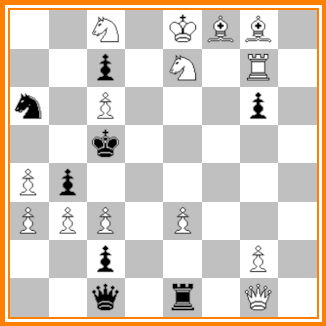 #2         GV+GR         (14+8)D14 – Bruno COLANERI, Italia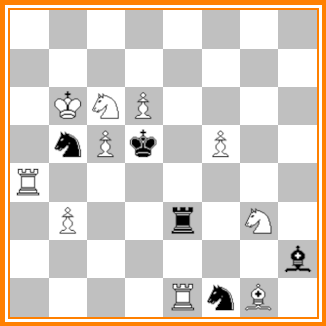 #2       GV+GR         (10+5)D15 - Bruno COLANERI, Italia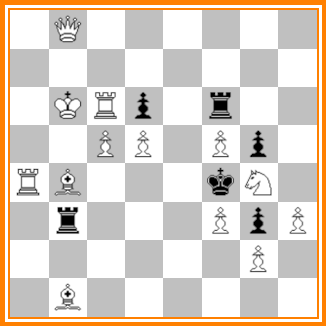 #2      GA+GR       ( 13+6)H25 - Bruno COLANERI, Italia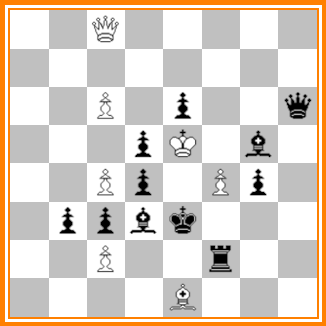 H#2       2 sol.       (7+11)H26 – Franz PACHL, Germania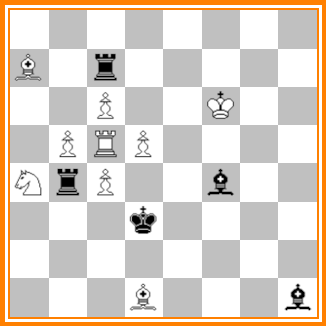 H#2         4 sol.        (9+5)H27 – Hans NIEUWHART - Olanda, Vito RALLO – Italia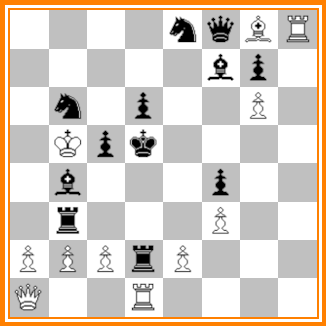 H#2       b) Pf3->f4    (11+12)H#28 -  Zivko JANEVSKI, Macedonia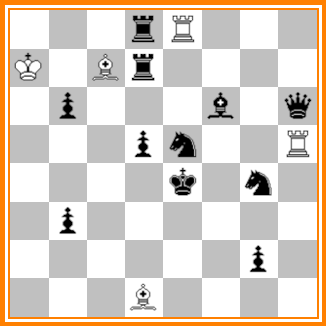 H#2     vedi soluz.        (5+11)H29 –  Zivko JANEVSKI, Macedonia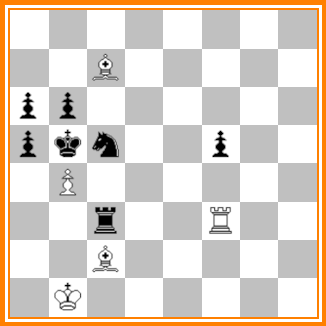 H#2        2 sol.        (5+7)H30 - Ms Pascale PIET e Vito RALLO,  Francia-Italia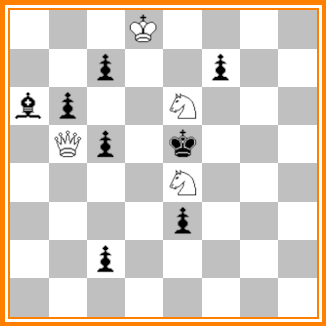 H#2         2 sol.       (4+8)Problema n. D93 posizione iniziale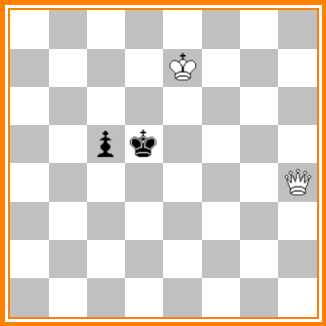 #2          (2+2]         Val. 9Problema n. D93 posizione originaleSuleyman ABDULAEV - Azerbaijan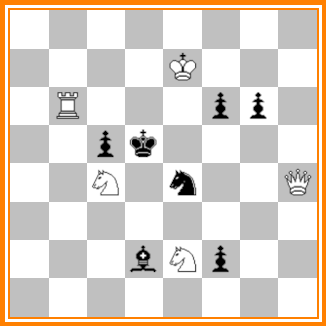 #2        (5+7)     Val. 30Diagr. A –8/4K3/2p5/p1pk1pp1/2N1n2Q/8/P1NP4/8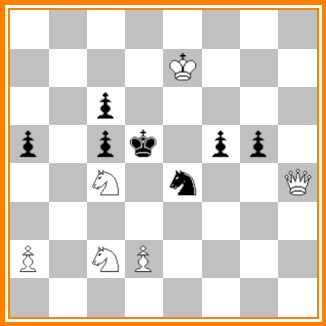 #2        (6+7)        Val. 24  Diagr.B8/4K3/2p2p2/2pk4/P1N1n2Q/8/P2bN3/8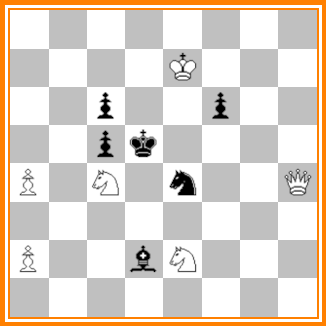 #2     GA+GR     (6+9)  Val.26  Problema n. H94 posizione iniziale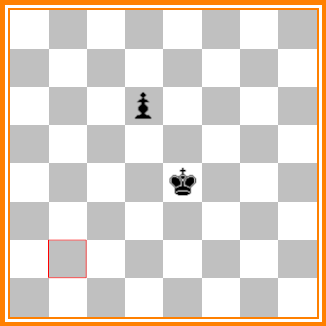 H#2        (0+2)       Val. 1Problema  n. H94– posizione originaleVito RALLO, TTy Ravarini – 2007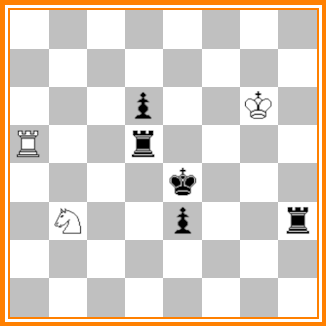 H#2         2 sol.     (3+5)   Val. 20Diagr. A - 8/8/3p2K1/2Rr4/4k3/1N1pr3/3P4/8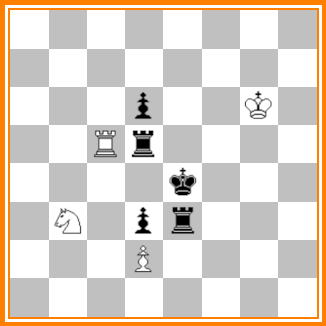 H#2        2 sol.     (4+5)   Val. 20NominativoPrec.#2H#2TotaleMiguel URIS305540Alain BIENABE273535Luis ZARAGOZA255535Alberto ARMENI283334Ján GOLHA274334Imanol ZURUTUZA263332Salvador BLASCO253432Hans NIEUWHART243532Pietro MANISCALCO253331Saverio CE’243330Alberto CANDIA233430Gino AGUECI213529Alonzo Josè COELLO185528Problema n. D95 posizione iniziale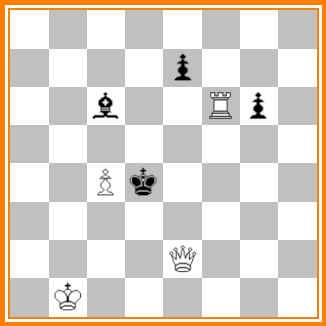 #2          (4+4)    Val. 20Problema n. D96 posizione iniziale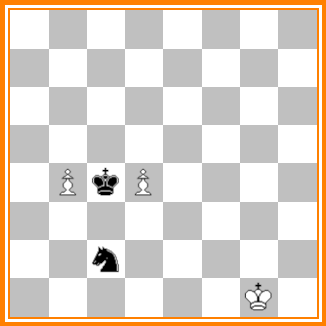 H#2       (3+2)     Val. 5